Traits of a Strong Language Learner - Frequency(BE 1.2, BE 1.3, BE 1.4, and BE 1.5)Traits All the timeMost of the timeSometimesSeldomNot yet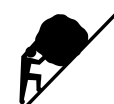 I try hard to learn my language.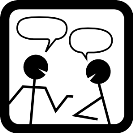 I stay in my language when talking with others.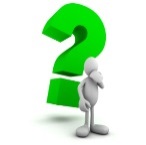 I make an effort to think in my language whenever I can.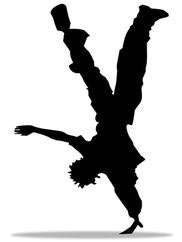 I take risks by reusing new words and creating new sentences.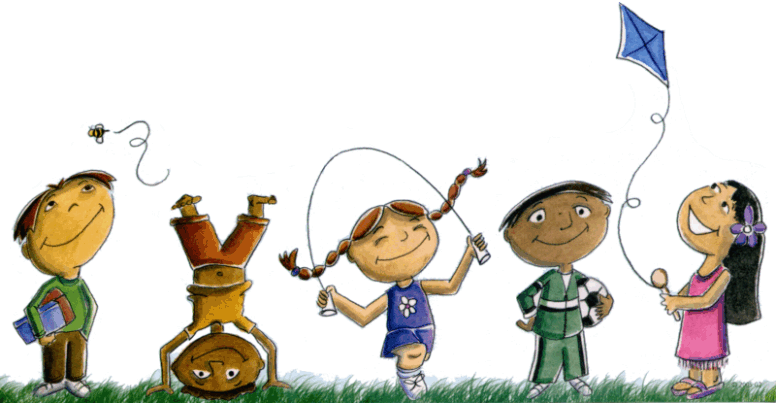 I play in my language.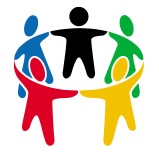 I use my language at home and in the community.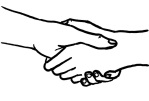 I help and encourage others.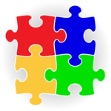 I make connections in my language.